АМАНАКСКИЕ                                             Распространяется    бесплатноВЕСТИ 1 февраля  2021г                                                                                                                                                              №7(433) ОФИЦИАЛЬНОИнформационный вестник Собрания представителей сельского поселения Старый Аманак муниципального района Похвистневский Самарской области      Похвистневские госавтоинспекторы предупреждают водителей о безопасности в пути.Сотрудники Похвистневской госавтоинспекции с участием начальника отделения ГИБДД майором  полиции Эдуардом Хачатуровым в составе двух экипажей дорожно-патрульной службы провели профилактическое мероприятие «Встречное движение» на территории обслуживания.Полицейские, останавливая водителей, рекомендовали водителям быть внимательнее в пути. Госавтоинспекторы подготовили и распространили среди водителей специальные памятки с перечнем основных параметров, которые становятся причинами страшных аварий на дороге и с иллюстрациями последних ДТП, случившихся на территории города и района.«Одной из самых распространённых причин серьёзных ДТП – это выезд на полосу, предназначенную для встречного движения, а несоблюдение скоростного режима и погодные условия могут привести к трагичным последствиям в пути!» - предупреждал водителей руководитель отделения Госавтоинспекции.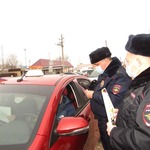 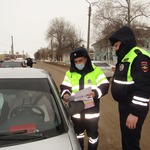 В Похвистнево возбуждено уголовное дело по факту фиктивной регистрации иностранных гражданПротивоправное деяние сотрудники Межмуниципального отдела МВД России «Похвистневский» выявили в рамках мероприятий, направленных на пресечение нарушений действующего миграционного законодательства.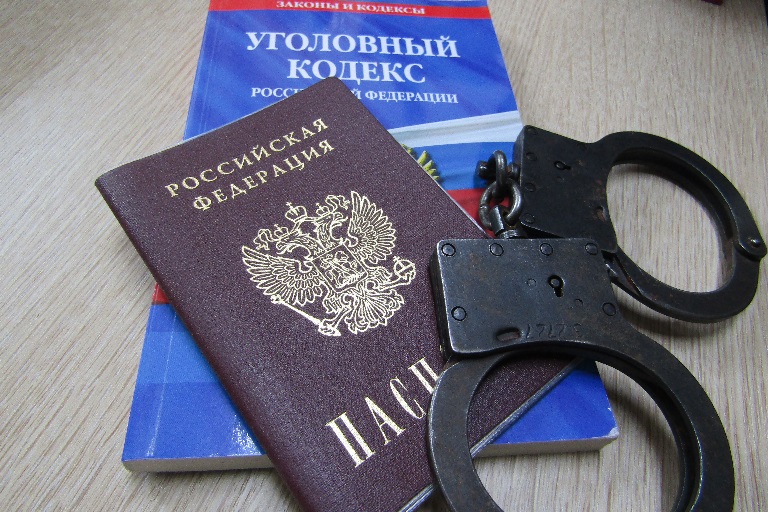 Из собранных полицейскими материалов следует, что местный житель 1979 года рождения незаконно поставил на миграционный учет 9 иностранных граждан, в находящимся у него в собственности доме, расположенном в селе Новое Мансуркино Похвистневского района. В действительности граждане по указанному адресу не проживали.  Полицейские предупреждали подозреваемого об ответственности в случае нарушения миграционного законодательства, но мужчина все равно преступил закон. Житель Похвистнево признал свою вину и пояснил, что за данную услугу он получил денежное вознаграждение.Отделом дознания МО МВД России «Похвистневский» в отношении подозреваемого возбуждено уголовное дело по признакам преступления, предусмотренного статьей 322.2 Уголовного кодекса Российской Федерации «Фиктивная регистрация гражданина Российской Федерации по месту пребывания или по месту жительства в жилом помещении в Российской Федерации и фиктивная регистрация иностранного гражданина или лица без гражданства по месту жительства в жилом помещении в Российской Федерации». Санкция данной статьи предусматривает максимальное наказание в виде лишения свободы на срок до трех лет.В Самарской области полицейские провели профилактическую акцию «Будьте бдительны – не дайте себя обмануть!»В Самарском регионе сотрудники органов внутренних дел на постоянной основе проводят профилактические мероприятия, нацеленные на повышение правовой грамотности населения и профилактику мошенничества. Так, руководители подразделений МО МВД России «Похвистневский»: заместитель начальника полиции – начальник отдела уголовного розыска майор полиции Роман Попов, заместитель начальника отдела уголовного розыска капитан полиции Тимур Кинжалеев, начальник отделения ГИБДД майор полиции Эдуард Хачатуров и два экипажа дорожно-патрульной службы провели на одной из центральных улиц города Похвистнево профилактическую акцию «Будьте бдительны – не дайте себя обмануть!».Останавливая водителей, руководители служб Похвистневского отдела полиции, рекомендовали им не только соблюдать Правила дорожного движения, но и ни под каким предлогом никому не сообщать личные данные, реквизиты карты и секретную информацию: код на обратной стороне карты, коды из СМС-сообщений.Начальник отделения уголовного розыска советовал водителям и пассажирам транспортных средств предостерегать о действиях дистанционных мошенников своих родных и знакомых, особенно – преклонного возраста.В завершение мероприятия полицейские вручили гражданам тематические листовки «Как распознать телефонное мошенничество», и «Осторожно: мошенники!», а также напомнили номера телефонов, куда необходимо обращаться в случае совершения в отношении них противоправных действий.УЧРЕДИТЕЛИ: Администрация сельского поселения Старый Аманак муниципального района Похвистневский Самарской области и Собрание представителей сельского поселения Старый Аманак муниципального района Похвистневский Самарской областиИЗДАТЕЛЬ: Администрация сельского поселения Старый Аманак муниципального района Похвистневский Самарской областиАдрес: Самарская область, Похвистневский          Газета составлена и отпечатана                                                                район, село Старый Аманак, ул. Центральная       в администрации сельского поселения                                                        Главный 37 а, тел. 8(846-56) 44-5-73                                             Старый Аманак Похвистневский район                                                      редактор                                                                                               Самарская область. Тираж 100 экз                                                      Н.А.Саушкина